La problématique de Lampedusa : témoignage (reportage)Pour mieux comprendre le naufrage qui a eu lieu près de Lampedusa en octobre 2013, écoutez le témoignage d’un responsable du centre d’accueil et celui d’un des hommes présents sur le bateau. Répondez ensuite aux questions.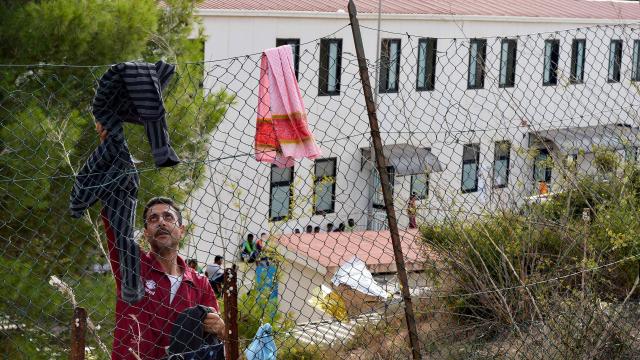 Lampedusa propose un centre d’accueil aux migrants. Combien d’immigrés y a-t-il quand le reportage est tourné?90015001900Pourquoi la situation au centre est-elle devenue encore plus compliquée après le naufrage ?____________________________________________________________________________________________________________________________________________________________________________________________________________________________________________________________________________________________________________________________________________________________________________________________________________________________________________________________Quand les migrants arrivent près de l’île, sont-ils pris en charge rapidement ? Justifie ton avis._____________________________________________________________________________________________________________________________________________________________________________________________________________________________________________________________________________________________________________________________________________Quand la tragédie a-t-elle commencé ?Entre 3 heures et 3 heures 30Entre 3 heures 30 et 3 heures 45Entre 4 heures et 4 heures trenteCombien de temps le migrant qui témoigne est-il resté dans l’eau après que le bateau a chaviré ?3 heures4 heures5 heuresQui a aidé le migrant ?_______________________________________________________________________________________________________________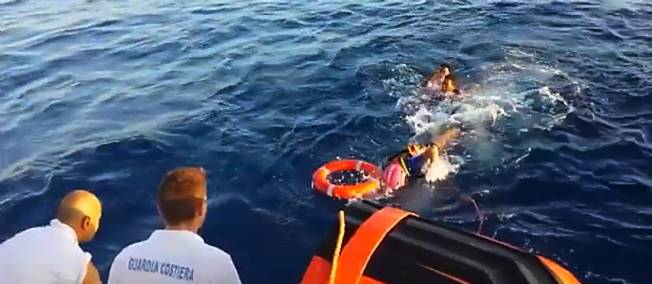 